Об установлении отпуска главе Шемуршинского муниципального округаЧувашской РеспубликиВ соответствии с Федеральным законом от 6 октября 2003 г. № 131- ФЗ «Об общих принципах организации местного самоуправления в Российской Федерации», Законом Чувашской Республики от 3 октября 2012 г. № 64 «О гарантиях осуществления полномочий депутата, члена выборного органа местного самоуправления, выборного должностного лица местного самоуправления в Чувашской Республике», Уставом Шемуршинского муниципального округа Чувашской Республики, Собрание депутатов Шемуршинского муниципального округа решило:1. Установить главе Шемуршинского муниципального округа Чувашской Республики на период осуществления своих полномочий на постоянной основе ежегодный оплачиваемый отпуск, состоящий из ежегодного основного оплачиваемого отпуска продолжительностью 30 календарных дней и ежегодного дополнительного оплачиваемого отпуска за ненормированный рабочий день продолжительностью 15 календарных дней. 2. Настоящее решение вступает в силу после его подписания и распространяется на правоотношения, возникшие с 31 декабря 2022 года.ЧЁВАШ РЕСПУБЛИКИШЁМЁРШЁ МУНИЦИПАЛЛĂ ОКРУГЕ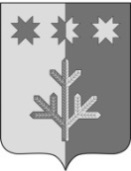 ЧУВАШСКАЯ РЕСПУБЛИКАШЕМУРШИНСКИЙМУНИЦИПАЛЬНЫЙ ОКРУГШЁМЁРШЁ МУНИЦИПАЛЛĂ ОКРУГĔН ДЕПУТАТСЕН ПУХĂВĚЙЫШĂНУ«___»__________2023 г.  №____Шёмёршё ял.СОБРАНИЕ ДЕПУТАТОВШЕМУРШИНСКОГОМУНИЦИПАЛЬНОГО ОКРУГАРЕШЕНИЕ «16» марта  2023 г. № 8.8село ШемуршаПредседатель Собрания депутатов
Шемуршинского муниципального округа
Чувашской РеспубликиЮ.Ф. Ермолаев